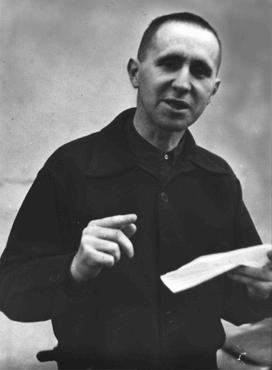 Criterion B:Developing SkillsAchievement levelLevel descriptorClarifications0The student does not reach a standard described by any of the descriptors below.1 – 2The student:demonstrates limited acquisition and development of the skills and techniques of the art form studied demonstrates limited application of skills and techniques to create, perform and/or present art. Process Journal (PJ)Your PJ shows no evidence of your practical exploration of Epic Theatre techniques during this unit.   Final Epic Theatre PerformanceYou have included less than two examples of Epic theatre techniques in your performance.The Epic theatre techniques utilised during were not used appropriately to distance the audience or to educate your audience on a social issue.3 – 4The student:demonstrates adequate acquisition and development of the skills and techniques of the art form studied demonstrates adequate application of skills and techniques to create, perform and/or present art. Process Journal (PJ)Your PJ shows some evidence of your practical exploration of Epic Theatre techniques during this unit.There is reference to you acquiring individual skills such as narration, gestus and use of placards and/or projections.      Final Epic Theatre PerformanceYou have used narration, gestus and placards in your performance to distance your audience and to educate your audience on a social issue.Although all three Epic Theatre techniques were used within your performance, not every technique was applied effectively throughout the performance..5 – 6The student:demonstrates substantial acquisition and development of the skills and techniques of the art form studied demonstrates substantial application of skills and techniques to create, perform and/or present art. Process Journal (PJ)Your PJ shows substantial evidence of your practical exploration of Epic Theatre techniques during this unit.There is reference to you acquiring individual skills such as narration, gestus and use of placards and/or projections and also how you developed these skills to be able to combine them within a performance.Final Epic Theatre PerformanceYou have used narration, gestus and placards in your performance to effectively distance your audience and to educate your audience on a social issue.7 – 8The student:demonstrates excellent acquisition and development of the skills and techniques of the art form studied demonstrates excellent application of skills and techniques to create, perform and/or present art. Process Journal (PJ)Your PJ shows excellent evidence of your practical exploration of Epic Theatre techniques during this unit.There is reference to you acquiring individual skills such as narration, gestus and use of placards and/or projections and also how you developed these skills to be able to combine them within a performance to distance and educate an audience.Final Epic Theatre PerformanceYou have used narration, gestus and placards in a variety of different ways to effectively distance your audience and to educate your audience on a social issue.You have also independently researched other Epic Theatre Performance techniques, other than those explored in class, and have utilised them within your final performance.